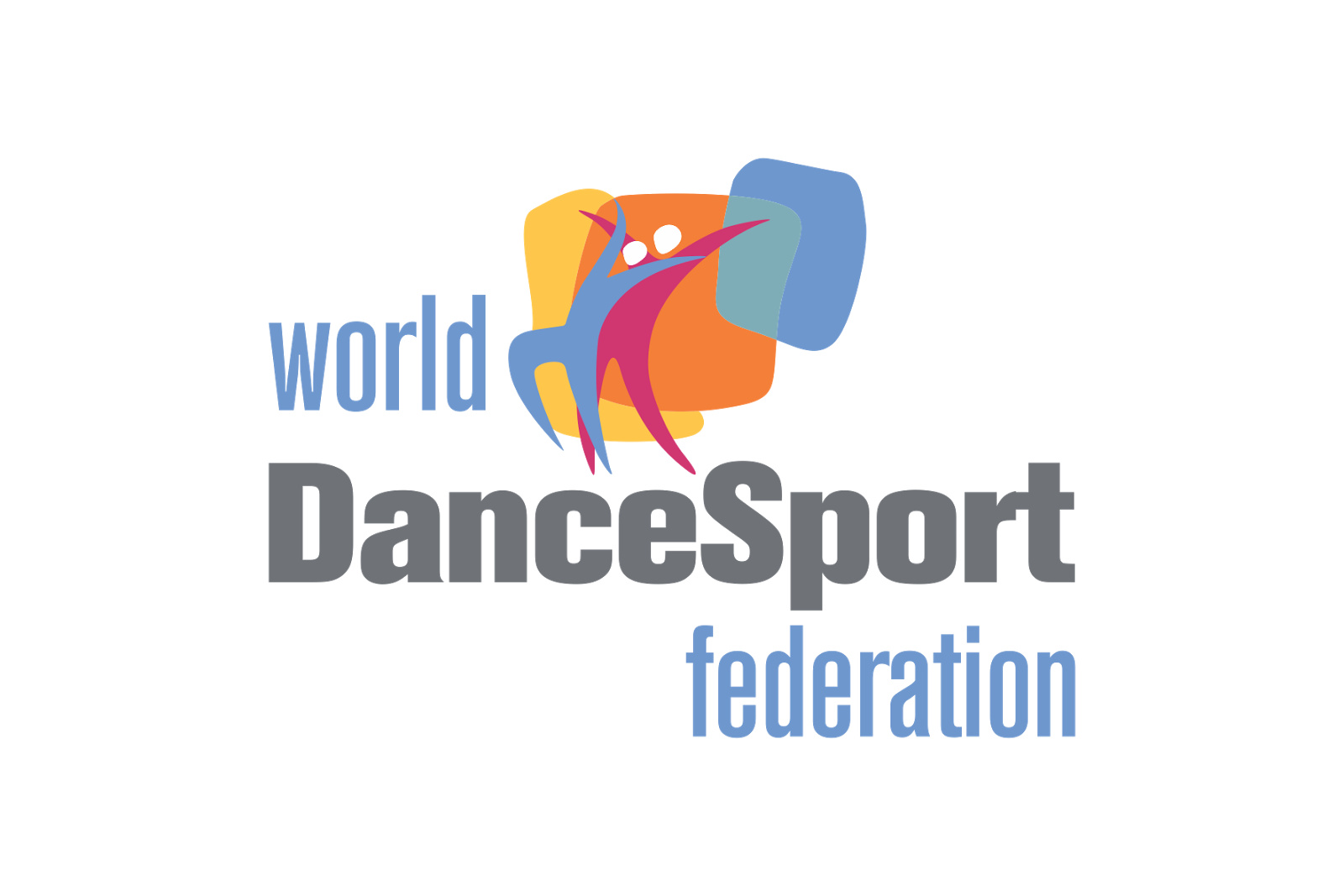 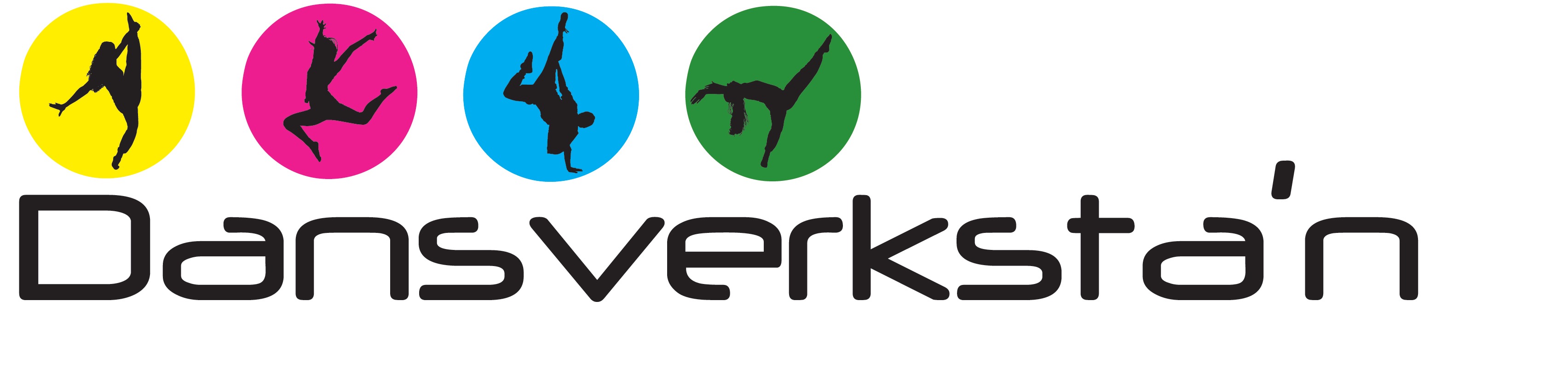 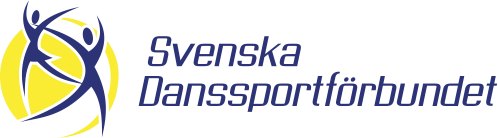 Invitation WDSF European Championships and WDSF International Swedish Open in Disco and Performing artsDate and placeSaturday 29th of april 2023 at Munchenbryggeriet in the center of Stockholm, Sweden 
https://munchenbryggeriet.se Disciplines and agecategorys* Disco solo, duo, small team
* Performing arts: Jazz Dance and Contemporary Dance solo, duo, small team 
* Agecategorys juniors, youth, adultRegistration
To be updatedAccomandationAt these two hotels 20-25 minutes walk from competitionhall you have a discount with this booking code PRO10SE
*Hotel Scandic Malmen
https://www.scandichotels.com/hotels/sweden/stockholm/scandic-malmen
*Hotel Scandic Sjöfart 
https://www.scandichotels.com/hotels/sweden/stockholm/scandic-sjofartshotelletEntry audience 100 Sek/10 euro is paid by card or cash in entranceCafeteria and food:There is a cafeteria inside competition hall and food for lunch can be ordered together with 
registration to competition.
Travel: 
Nearest airport is Arlanda Stockholm
Train Stockholm Central station Organizer: 
Swedish Dancesportfederation and Sportdansklubben DansverkstanRules: 
To be updated